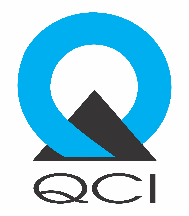 Workplace Assessment for Safety and Hygiene(WASH)A Scheme by Quality Council of IndiaWORKPLACE ASSESSMENT APPLICATION FORMWORKPLACE ASSESSMENT APPLICATION FORMWORKPLACE ASSESSMENT APPLICATION FORMWORKPLACE ASSESSMENT APPLICATION FORMBASIC INFORMATIONBASIC INFORMATIONBASIC INFORMATIONBASIC INFORMATIONName of the OrganisationName of the OrganisationOwner's Name (any one, if multiple owners)Owner's Name (any one, if multiple owners)Owner's Gender (Male/Female/Other)Owner's Gender (Male/Female/Other)Social Category of owner (General/OBC/SC/ST)Social Category of owner (General/OBC/SC/ST)Owner's Phone (Mobile)Owner's Phone (Mobile)Organisation's Phone (Landline)Organisation's Phone (Landline)Organisation's Website (URL)Organisation's Website (URL)CONTACT INFORMATIONCONTACT INFORMATIONCONTACT INFORMATIONCONTACT INFORMATIONName of the Single Point Of Contact (SPOC)Name of the Single Point Of Contact (SPOC)SPOC DesignationSPOC DesignationSPOC Mobile NumberSPOC Mobile NumberSPOC EmailSPOC EmailAlternate Mobile NumberAlternate Mobile NumberAlternate EmailAlternate EmailUnit Address (that is to be assessed)Unit Address (that is to be assessed)PIN CodePIN CodeStateStateDistrictDistrictOTHER INFORMATIONOTHER INFORMATIONOTHER INFORMATIONOTHER INFORMATIONMajor Activity (Manufacturing/Service/Other)Major Activity (Manufacturing/Service/Other)Organisation Type (Micro/Small/Medium/Large)Organisation Type (Micro/Small/Medium/Large)Industry Sector (In case of large)(For example: Automobile, Pharma, Textile, Tourism & Hospitality, etc.)Industry Sector (In case of large)(For example: Automobile, Pharma, Textile, Tourism & Hospitality, etc.)NIC sector (2 digit) in case of MSMEsNIC sector (2 digit) in case of MSMEsSupplier to Defence (Yes/No)Supplier to Defence (Yes/No)No. of people employedNo. of people employedNo. of Shifts (1/2/3/General)No. of Shifts (1/2/3/General)No. of Employees in Shift 1No. of Employees in Shift 1No. of Employees in Shift 2No. of Employees in Shift 2No. of Employees in Shift 3No. of Employees in Shift 3No. of Employees in General ShiftNo. of Employees in General ShiftManufacturing: Product(s) ManufacturedManufacturing: Product(s) ManufacturedServices: Types of services providedServices: Types of services providedOther: (mention type of Activity)Other: (mention type of Activity)Critical Processes (In-house)Critical Processes (In-house)Critical Processes (Outsourced)Critical Processes (Outsourced)Has the Organisation undergone any other audit/certification (Yes/No)Has the Organisation undergone any other audit/certification (Yes/No)If yes, please indicate the type of audit/certificationIf yes, please indicate the type of audit/certificationAssessment Date (Proposed by the Organisation)Assessment Date (Proposed by the Organisation)Type of Assessment Preferred (Proposed by Applicant) (Onsite / Offsite-Video)Type of Assessment Preferred (Proposed by Applicant) (Onsite / Offsite-Video)PAN NumberPAN NumberGSTIN NumberGSTIN NumberTDS Deductible? (Yes/No)TDS Deductible? (Yes/No)TAN NumberTAN NumberAcknowledgementAcknowledgementAcknowledgementAcknowledgementI hereby declare that information given above is true to the best of my knowledge. Any information, that may be required to be verified, shall be provided immediately before the concerned authority.I hereby declare that information given above is true to the best of my knowledge. Any information, that may be required to be verified, shall be provided immediately before the concerned authority.I hereby declare that information given above is true to the best of my knowledge. Any information, that may be required to be verified, shall be provided immediately before the concerned authority.I hereby declare that information given above is true to the best of my knowledge. Any information, that may be required to be verified, shall be provided immediately before the concerned authority.Date:Signature of the ApplicantSignature of the ApplicantPlace:Name & Designation